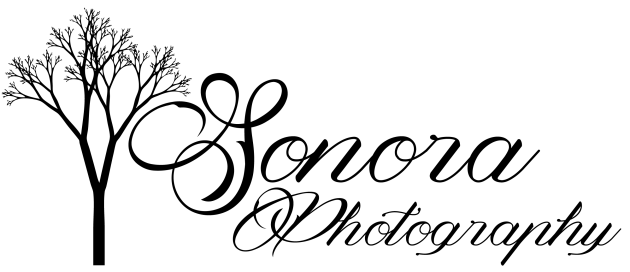 PRODUCT ORDER FORMCLIENT NAME:________________________________________________DATE:____________________ ADDRESS:_____________________________________________________________________________ CITY:_________________________________________STATE:________________ZIP:_______________EMAIL:________________________________________PHONE:_________________________________PAYMENT OPTIONS: 
□ Cash □ Check □ Credit CardPRODUCTQUANTITYUNIT COSTTOTALTOTAL